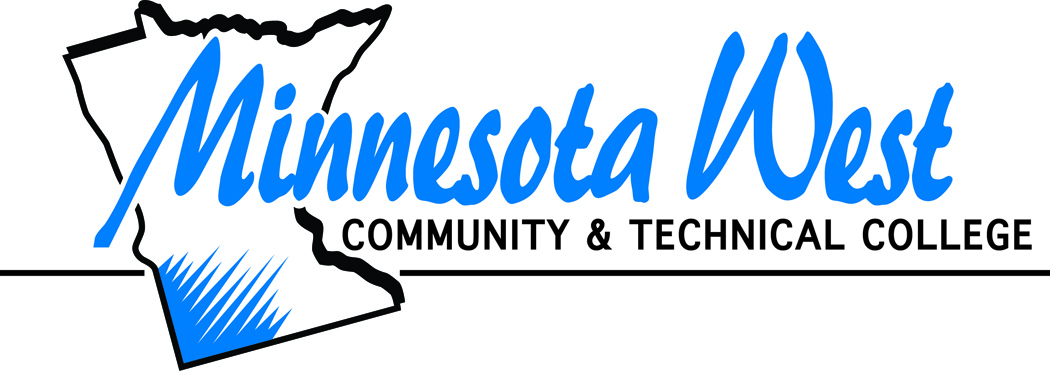 Grant Sign-off/Description FormGrant Title: Grant Writer(s):Granting Agency(s)/Foundation(s):Grant concept Executive Summary (One paragraph):Relationship to College Mission:Anticipated Budget Implications for the College (Grant & Post-grant):Approval SignaturesConcept Stage (five day response time)Approval: _______________________________________________________Date:_________________ (Provost or VP of Administration)Comments:Submittal Stage (tem days prior to due date unless prior arrangement at Concept Stage):Approval: ______________________________________________________Date: _________________(Provost or VP of Administration)Comments:Date Submitted: 			Grant Amount:Date Approved/Rejected: _____________________		Indirect cost allowance: Copy of the award/rejection letter should be sent to the Business Office for filing.	Revised 8/10/15